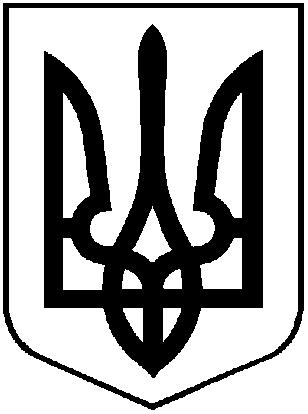 УКРАЇНАХМІЛЬНИЦЬКА МІСЬКА РАДАВінницької областіР І Ш Е Н Н Я № 310від 26.03.2021 року                                                                    9 сесія міської ради                                                                                                                                                                                                                                                            8 скликанняПро внесення змін до  Програми розвитку фізичноїкультури і спорту у Хмільницькій міській територіальній громаді на 2019-2021 роки, затвердженої рішенням  53 сесії  міської ради 7 скликаннявід 19.10.2018 р. № 1705 (зі змінами) Враховуючи лист начальника Управління освіти, молоді та спорту Хмільницької міської ради Коведи Г.І. від 24.02.2021 року №01-15/245, з метою створення сучасних умов у забезпечені спортивної інфраструктури у закладах загальної середньої освіти Хмільницької міської територіальної громади, будівництва мультифункціональних майданчиків для занять ігровими видами спорту, листа директора Хмільницької ДЮСШ Бабюка М.М. №01-08/12 від 23.02.2021 року, необхідністю коригування по об’єкту «Реконструкція стадіону (2-х трибун, футбольного поля, л/а доріжок) по вул. Столярчука, 23 в м. Хмільнику, Вінницької обл., за цінами 2021 року, керуючись ст.ст.26, 59 Закону України «Про місцеве самоврядування в Україні», міська рада                                                                                   ВИРІШИЛА:1.Внести наступні зміни до Програми розвитку фізичної культури і спорту у Хмільницькій міській територіальній громаді на 2019-2021 роки, затвердженої  рішенням 53 сесії міської ради 7 скликання від  19. 10. 2018 р. № 1705  (зі змінами):1.1.   Розділі 7 «Основні заходи, шляхи реалізації Програми»  внести зміни до п.п. 8.2, 8.14 п.8 та викласти його в новій редакції, згідно додатку 1; 2. Вважати таким, що втратили чинність, пп.8.2, 8.14 п.8 Розділі 7 «Основні заходи, шляхи реалізації Програми» в попередній редакції Програми розвитку фізичної культури і спорту  Хмільницької міської територіальної громади на 2019-2021 роки.3. Архівному відділу міської ради та організаційному відділу міської ради у документах постійного зберігання зазначити факт та підставу внесення змін втрати чинності відповідного пункту Програми, зазначених у п.1-2 цього рішення. 4. Контроль за виконанням цього рішення покласти на постійну комісію міської ради з питань охорони здоров’я, освіти, культури, молодіжної політики та спорту (Шумигора Ю.В.) та постійну комісію міської ради з питань планування, соціально-економічного розвитку, бюджету, фінансів, підприємництва, торгівлі та послуг, інвестиційної та регуляторної політики (Кондратовець Ю.Г.)Міський голова                                                           М.В.Юрчишин                                                                                                                                                   Додаток 1                                                                                                                                 до рішення №310 9 сесії міської ради                                                                                                                                                                                                                   8 скликання від 26.03.2021 рокуРозділі 7 «Основні заходи, шляхи реалізації програми»              Секретар міської ради                                                                                   П.В.Крепкий1234567891011№ з/пНазва напряму діяльності (пріоритетні завдання)Перелік заходів програмиТермін виконанняВиконавціДжерела фінансуванняВсього: (тис.грн.)201920202021Очікуваний результат8Матеріально-технічне забезпечення та створення сучасних умов для ДЮСШ, спортивної інфраструктури міської об’єднаної територіальної громади8.2 Реконструкція стадіону (2-х трибун, футбольного поля, л/а доріжок) по  вул. Столярчука, 23 в м. Хмільник, Вінницької обл. ( з проведенням коригування ПКД та його експертизи)2021ДЮСШБюджет Хмільницької міської територіальної громади18000,0018000,00Покращення стану спортивних споруд міста8Матеріально-технічне забезпечення та створення сучасних умов для ДЮСШ, спортивної інфраструктури міської об’єднаної територіальної громади8.14  Нове будівництво мультифункціональних майданчиків для занять ігровими видами спорту (з виготовленням ПКД та проведення його експертизи): - КЗ «Березнянський ЗЗСО I-IІІ ст.» по вул. І. Богуна, 3А в с. Березна, Хмільницького району, Вінницької області;-КЗ «Сьомацький ЗЗСО I-IІІ ст.» по вул. Гагаріна, 101 в с. Сьомаки, Хмільницького району, Вінницької області;-КЗ «Лозівський ЗЗСО I-IІІ ст.» по вул. Шкільна, 5 в с. Лозова, Хмільницького району, Вінницької області;-КЗ «Широкогребельський ЗЗСО І-ІІІ ст.» по вул. Центральна, 73А в с. Широка Гребля, Хмільницького району, Вінницької області;-КЗ «Порицький ЗЗСО І-ІІІ ст.» по вул. Шкільна, 22 в с. Порик, Хмільницького району, Вінницької області;-КЗ «Великомитницький ЗЗСО І-ІІІ ст.» по вул. Гагаріна, 1 в с. Великий Митник, Хмільницького району, Вінницької області;-КЗ «Кожухівський ЗЗСО І-ІІІ ст.» по вул. Шляхова, 26 в с. Кожухів, Хмільницького району, Вінницької області;КЗ «Шевченківський ЗЗСО І-ІІІ ст.» по вул. Шкільна, 36 в с. Шевченка, Хмільницького району, Вінницької області;-КЗ «Голодьківський ЗЗСО І-ІІ ст.» по вул. Подільська, 28 в с. Голодьки, Хмільницького району, Вінницької області.202120212021202120212021202120212021Управління освіти молоді та спорту Хмільницької міської радиБюджет Хмільницької міської територіальної громади2000,02000,02000,02000,02000,02000,02000,02000,02000,02000,02000,02000,02000,02000,02000,02000,02000,02000,0Залучення до спорту більшої кількості населення пропаганда здорового способу життя8Матеріально-технічне забезпечення та створення сучасних умов для ДЮСШ, спортивної інфраструктури міської об’єднаної територіальної громади8.15 Будівництво мультифункціонального майданчика для занять ігровими видами спорту (з виготовленням ПКД та проведення його експертизи): -КЗ «Журавненський ЗЗСО І-ІІІ ст.» по вул. Центральна, 29 в с. Журавне, Хмільницького району, Вінницької області;2021Управління освіти молоді та спорту Хмільницької міської радиБюджет Хмільницької міської територіальної громади2000,02000,0Залучення до спорту більшої кількості населення пропаганда здорового способу життя